TP PROPULSION – RESULTATS NUMERIQUESLes graphes  x1(t) et x2(t) avec l’utilisation du curseur  « données » pour la détermination de v2: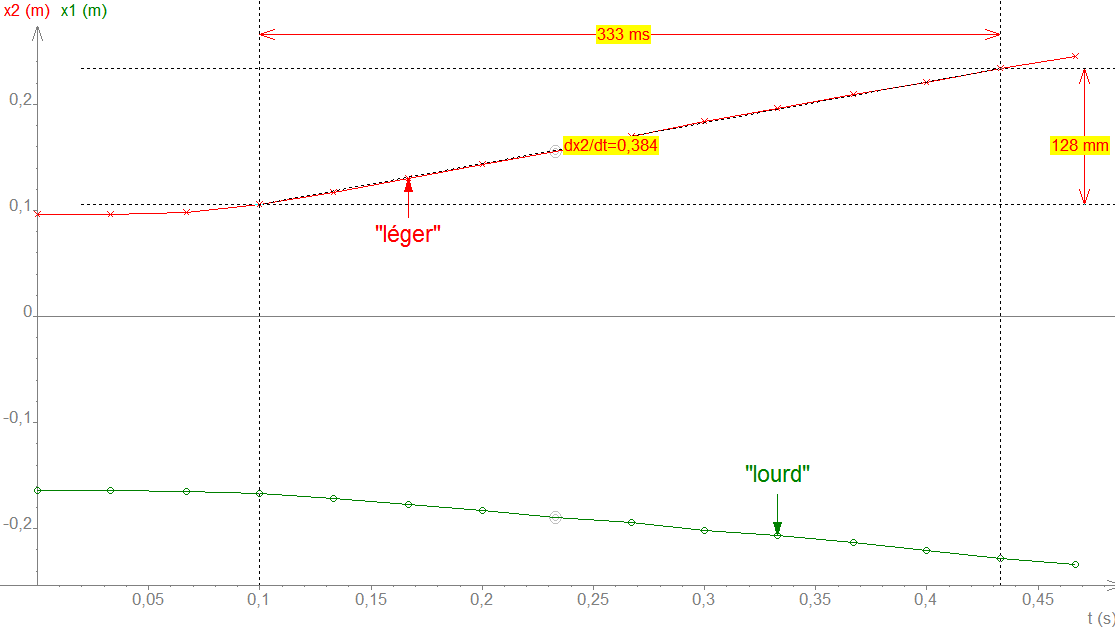 Vitesse des deux mobiles :	 le lourd : v1 = 0,183 m.s-1	le léger : v2 = 0,384 m.s-1Quantité de mouvement :	p1 = 7,28.10-2 kg.m.s-1		P2 = 7,37. 10-2 kg.m.s-1    p1 p2Masse de gaz éjectée par les trois moteurs: 474 t à 2800 m.s-1 et  35t à 4000 m.s-1Masse de la fusée en fin de fonctionnement des PAP: 780 – 509 = 271 t Vitesse atteinte par la fusée : v = (474*2800 + 35*4000)/ 271  5400 m.s1